IntroductionThree separate pieces of legislation have been passed in Europe in the last year, addressing media production, distribution and consumption. In order to comply with the new legislation public sector organisations will need to monitor the accessibility of their websites, mobile apps, and media content, make information from the monitoring available in an accessibility statement, and report to a central authority identified for each country. This new legal context mean that EU public sector organisations will need to address their accessibility strategy and reporting mechanisms.The three pieces of legislation are:The European Union (EU) Directive on the Accessibility of Websites and Mobile Applications. This directive requests from all EU member states to meet common accessibility standards in public bodies websites and mobile apps. This Directive was transposed into the laws of each EU member state by September 23 2018.The Directive is based on the Web Content Accessibility Guidelines (WCAG) 2.0 four steps: “Perceivable, Operable, Understandable, and Robust”.The Directive references EN 301 549 as the standard which will enable websites and apps to comply with the law. The schedule for compliance across EU countries is:September 2019 new public sector websites September 2020 all public sector websites September 2021 all public sector mobile appsThe Audiovisual Media Services Directive (AVMSD) governs EU-wide coordination of national legislation on all audiovisual media, both traditional TV broadcasts and on-demand services. The directive was approved on 2018 and Member states will have 21 months to transpose it into national legislation.It provides:rules to shape technological developmentscreating a level playing field for emerging audiovisual mediapreserving cultural diversityprotecting children and consumerssafeguarding media pluralismcombating racial and religious hatredguaranteeing the independence of national media regulators.The European Accessibility Act is a law that would make many products and services in the European Union (EU) more accessible for persons with disabilities. The Accessibility Act takes the form of a Directive, which is legally binding, meaning that the EU Member States have an obligation to apply what the Act mentions. The proposal foresees that only certain products and services need to be accessible:Smartphones, tablets and computersTicketing machines and check-in machinesTelevisions and TV programmesBanking and ATMsE-booksOnline shopping websites and mobile applicationsDiscussionA cluster from the many projects funded by the EC has been established. A list pf some of the training and research projects is listed in the table below.Conclusion / Proposal /ProposalsEurope has some calls for international research engaging with other regions. The EU cluster would like to offer the existing resources and solutions to any country or language to aid media accessibility up taking. The cluster would also like to build a critical of information to avoid duplication of efforts and efficient implementation of media accessibility to secure an inclusive and diverse information society for all its citizens, and promote the democratic social participation without any exclusion.________________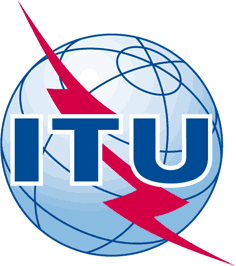 INTERNATIONAL TELECOMMUNICATION UNIONINTERSECTOR RAPPORTEUR GROUP
on Audiovisual Media AccessibilityINTERNATIONAL TELECOMMUNICATION UNIONINTERSECTOR RAPPORTEUR GROUP
on Audiovisual Media AccessibilityINTERNATIONAL TELECOMMUNICATION UNIONINTERSECTOR RAPPORTEUR GROUP
on Audiovisual Media AccessibilityINTERNATIONAL TELECOMMUNICATION UNIONINTERSECTOR RAPPORTEUR GROUP
on Audiovisual Media AccessibilityINTERNATIONAL TELECOMMUNICATION UNIONINTERSECTOR RAPPORTEUR GROUP
on Audiovisual Media AccessibilityINTERNATIONAL TELECOMMUNICATION UNIONINTERSECTOR RAPPORTEUR GROUP
on Audiovisual Media AccessibilityINTERNATIONAL TELECOMMUNICATION UNIONINTERSECTOR RAPPORTEUR GROUP
on Audiovisual Media AccessibilityINTERNATIONAL TELECOMMUNICATION UNIONINTERSECTOR RAPPORTEUR GROUP
on Audiovisual Media AccessibilityINTERNATIONAL TELECOMMUNICATION UNIONINTERSECTOR RAPPORTEUR GROUP
on Audiovisual Media AccessibilityINTERNATIONAL TELECOMMUNICATION UNIONINTERSECTOR RAPPORTEUR GROUP
on Audiovisual Media AccessibilityINTERNATIONAL TELECOMMUNICATION UNIONINTERSECTOR RAPPORTEUR GROUP
on Audiovisual Media AccessibilityINTERNATIONAL TELECOMMUNICATION UNIONINTERSECTOR RAPPORTEUR GROUP
on Audiovisual Media AccessibilityOriginal: EnglishOriginal: EnglishOriginal: EnglishQuestion(s):Question(s):, , , , Source:Source:Title:Title:Purpose:Purpose:Contact:Contact:Contact:Contact:Keywords:Abstract:ProjectTitlePIURLReferenceADLAB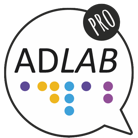 Audio Description Life Long Access for the BlindChris Taylor,Trieste University, Italyhttp://www.adlabproject.eu/home/517992-LLP-1-2011-1-IT-ERASMUS-ECUEACT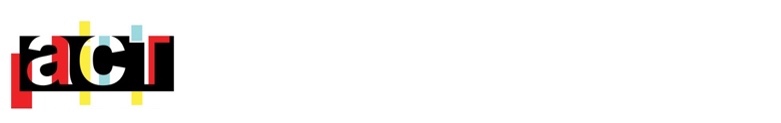 Accessible Culture and TrainingPilar Orero,UAB, Barcelonahttp://pagines.uab.cat/act/2015-1-ES01-KA203-015734ADLAB PROAUDIO DESCRIPTION: A LABORATORY FOR THE DEVELOPMENT OF A NEW PROFESSIONAL PROFILEElisa PeregoTrieste University,Italyhttps://www.adlabpro.eu 2016-1-IT02-KA203-024311ILSA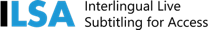 Development of a training programme for interlingual live subtitlers in EuropePablo Romero Fresco,U. Vigo , Spainhttp://www.ilsaproject.eu/?lang=es2017-1-ES01-KA203-037948DA4YOU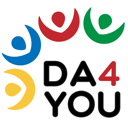 Digital Accessibility for Young Adults in Europe: tools, training and participationSharon Black and Carlos de Pablos-OrtegaEASIT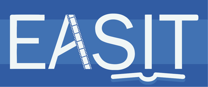 From easy-to-read texts to easy-to-understand audiovisual content: practice and trainingAnna Matamala, UAB, Barcelona http://pagines.uab.cat/easit/en2018-1-ES01-KA203-05275LTA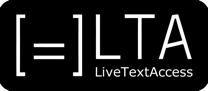 Development of a European unified curriculum for live subtitlersRocío Bernabé,SDI, Munchen https://ltaproject.eu2018-1-DE01-KA203-004218ReBUILD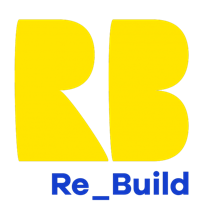 The REBUILD project: Towards an accessible ICT tool to foster migrants' integration in European countries Anamaria Garito,Uninettuno, Romehttps://www.rebuildeurope.eu/en/default.aspxH2020- DT-MIGRATION-06 82215EasyTV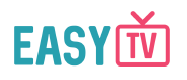 Easing the access of Europeans with disabilities to converging media and contentFederico Álvarez, UPM, Madridhttps://easytvproject.euH2020-ICT-2016-2 761999MeMadImAc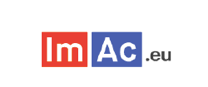 Immersive AccessibilitySergi Fernéndez, i2CAT, Barcelona http://www.imac-project.euH2020-ICT-2016-2 761974Content4ALLContent for AllGiacomo Inches,Fincoms, Switzerlandhttp://content4all-project.eu/about/H2020-ICT-2016-2 762021 Sign Hub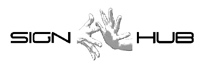 Preserving, researching and fostering the linguistic, historical and cultural heritage of European Deaf signing communities with an integral resourceJosep Quer, Universitat Pompeu Fabra, Barcelonahttps://www.upf.edu/web/sign-hub693349UMAQ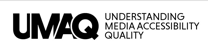 The Importance of Quality in AccessibilityGian Maria Greco, UAB, Barcelona http://pagines.uab.cat/umaq/752659